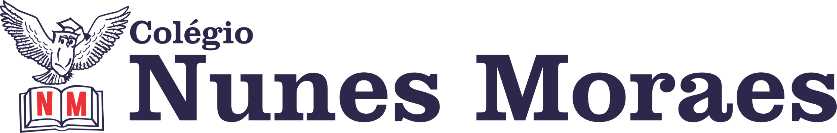 AGENDA DIÁRIA 2° ANO, 06 DE MAIO.1ª AULA: EXTRA2ª AULA: GEOGRAFIAObjeto de Conhecimento: Uma escola, muitos espaços.Aprendizagens Essenciais: Compreender a importância e produzir formas diversas de representação do espaço escolar.Capítulo 7: Da sala de aula para a escola.Link da aula: https://youtu.be/8fUPU-FZC2s Atividade e explicação: páginas 122 a 126 (até a questão 3) no livro 2. Leitura no paradidático: “Com jeito de Pai”.3ª AULA: INGLÊSBom dia! Na aula de hoje o/a estudante acompanhará:Explicação e atividades capítulo 6 – páginas 70 a 77.Link da aula: https://youtu.be/WfhptSaZsCgEnvio de foto da atividade para o número – 991839273.4ª AULA: MATEMÁTICAObjeto de Conhecimento: Comparação e ordenação de números até três ordens.Aprendizagens Essenciais: Ler, escrever, comparar e ordenar números naturais.Capítulo 6: Números e o que eles valem.Link da aula: https://youtu.be/W07yq1P-yW4 Atividade e explicação: página 30.Forte abraço!